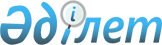 Об утверждении Соглашения между Правительством Республики Казахстан и Правительством Эстонской Республики о сотрудничестве в области железнодорожного транспортаПостановление Правительства Республики Казахстан от 1 августа 2002 года № 856

     Правительство Республики Казахстан постановляет:

     1. Утвердить Соглашение между Правительством Республики Казахстан и Правительством Эстонской Республики о сотрудничестве в области железнодорожного транспорта, совершенное в городе Алматы 26 апреля 2001 года.

     2. Настоящее постановление вступает в силу со дня подписания.       Премьер-Министр 

     Республики Казахстан                             Соглашение 

           между Правительством Республики Казахстан и

              Правительством Эстонской Республики о 

            сотрудничестве в области железнодорожного

                          транспорта(Официальный сайт МИД РК - Вступило в силу 29 марта 2003 года)     Правительство Республики Казахстан и Правительство Эстонской Республики, в дальнейшем именуемые Стороны,

     основываясь на принципах равноправного партнерства и взаимного уважения,

     придавая важное значение координации работы железнодорожного транспорта обоих государств,

     признавая исключительную важность развития перевозок грузов и пассажиров в прямом международном железнодорожном сообщении между обоими государствами и транзитом по их территориям,

     согласились с нижеследующим:                              Статья 1     Термины, используемые в настоящем Соглашении, имеют следующее значение:

     "компетентные органы Сторон":

     с Казахстанской стороны          - Министерство транспорта и

                                        коммуникаций Республики

                                        Казахстан;     с Эстонской стороны              - Министерство транспорта и

                                        связи Эстонской Республики.     "железнодорожные администрации":     с Казахстанской стороны          - Республиканское

                                        государственное предприятие

                                        "Казакстан темiр жолы";     с Эстонской стороны              - администрация 

                                        железнодорожного

                                        предпринимателя,

                                        уполномоченная Компетентным

                                        органом.

     В случае изменения наименования компетентных органов и железнодорожных администраций, Стороны незамедлительно проинформируют об этом.     "служебный персонал"             - работники (должностные лица)

                                        железнодорожного транспорта

                                        обоих государств,

                                        непосредственно выполняющие

                                        задачи, вытекающие из 

                                        настоящего Соглашения.



 

                                Статья 2 



 

      1. Стороны осуществляют производственное, экономическое и научно-техническое сотрудничество в области железнодорожного транспорта, оказывают необходимую помощь по дальнейшему развитию и совершенствованию перевозок в прямом международном железнодорожном сообщении между Республикой Казахстан и Эстонской Республикой и транзитом по их территориям. 

      2. Стороны взаимно признают на территориях соответствующих государств квалификационные удостоверения служебного персонала. 



 

                               Статья 3 



 

      Стороны предоставляют в установленном порядке компетентным органам Сторон и железнодорожным администрациям полномочия для заключения договоров, предусматривающих детальный, применительно к конкретным условиям, порядок реализации положений настоящего Соглашения. 



 

                               Статья 4 



 

      Принципы установления тарифов на перевозку пассажиров и грузов в прямом международном железнодорожном сообщении между Эстонской Республикой и Республикой Казахстан и транзитом по их территориям определяются на основании международных договоров, участниками которых они являются. 



 

                               Статья 5 



 

      Порядок расчетов и платежей между железнодорожными администрациями за перевозку грузов и пассажиров в прямом международном железнодорожном сообщении между обоими государствами и транзитом по их территориям, а также за совместное использование грузовых вагонов и контейнеров, определяется отдельными договорами. 



 

                               Статья 6 



 

      Компетентные органы Сторон обеспечивают безотлагательное информирование о возникновении на территориях соответствующих государств препятствий для прямого международного железнодорожного сообщения, транзита и об устранении этих препятствий. 



 

                               Статья 7 



 

      1. Компетентные органы Сторон и железнодорожные администрации по взаимному согласию могут направлять в установленном порядке на территорию государства другой Стороны свой служебный персонал. 

      2. Служебный персонал выполняет свои обязанности на территории государства другой Стороны в соответствии с международными нормами, правилами и национальным законодательством государства места пребывания. 



 

                               Статья 8 



 

      1. Любой спор, возникший в связи с толкованием или применением настоящего Соглашения, разрешается путем прямых переговоров и консультаций между Сторонами. 

      2. Изменения и дополнения к настоящему Соглашению оформляются протоколами, которые вступают в силу в порядке, определенном в статье 11 настоящего Соглашения, и будут являться его неотъемлемой частью. 



 

                               Статья 9 



 

      Настоящее Соглашение не затрагивает прав и обязательств Сторон, вытекающих из других заключенных ими международных договоров. 



 

                               Статья 10 



 

      Настоящее Соглашение заключается на неопределенный срок и будет оставаться в силе до истечения 6 месяцев с даты, когда одна из Сторон направит письменное уведомление другой Стороне о своем намерении прекратить его действие. 



 

                               Статья 11     Настоящее Соглашение вступает в силу на 30 день со дня получения последнего письменного уведомления о выполнении Сторонами внутригосударственных процедур, необходимых для его вступления в силу.      Совершено в г. Алматы 26 апреля 2001 года, в двух экземплярах на казахском, эстонском и русском языках каждый, причем все тексты имеют одинаковую силу.     В случае возникновения разногласий в толковании текста настоящего Соглашения, Стороны будут обращаться к тексту на русском языке.          За Правительство               За Правительство

        Республики Казахстан            Эстонской Республики(Специалисты: Склярова И.В.,

              Пучкова О.Я.)
					© 2012. РГП на ПХВ «Институт законодательства и правовой информации Республики Казахстан» Министерства юстиции Республики Казахстан
				